ПОЗИВ ЗА ПОДНОШЕЊЕ ПОНУДА ЗА НАБАВКУ НА КОЈУ СЕ ЗАКОН НЕ ПРИМЕЊУЈЕ- Услугa заштите од пожара-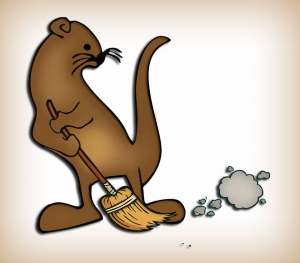 ЈКП „ ВИДРАК“ ВАЉЕВОВојводе Мишића 5014000 ВаљевоДел.бр.01-1064/1-22Тел: 014/221-556www.vidrakvaljevo.comДОКУМЕНТАЦИЈА ЗА НАБАВКУ   Услугa заштите од пожараУ-1/2022Фебруар, 2022.годЈКП „ВИДРАК“ ВАЉЕВОУпућује Позив за достављање понуда За  набавку	Позивамо вас да уколико сте заинтересовани , доставите понуду за  набавку у поступку  набавке   У-1/2022 –услуге – услуга заштите од пожара            Документацију може преузети лице које поседује овлашћење заинтересованог понуђача у нашим просторијама, које се налазе у ул. Војводе Мишића 50 у Ваљеву, сваког радног дана од 08.00-14.00 часова или се доставља понуђачу на лични захтев, путем поште, e-maila.	Заинтересовани понуђачи су обавезни да своје понуде доставе лично или путем поште најкасније до 04.03.2022. Благовременим ће се сматрати понуде које стигну до  04.03.2022. год. на адресу ЈКП „ВИДРАК“ Ваљево, улица Војводе Мишића 50 до 11:45 часова истога дана.	Јавно отварање понуда обавиће се истог дана када је крајњи рок за пријем понуда, односно  04.03.2022.год у 12:00 часова. Отварању понуда могу да присуствују представници понуђача са овлашћењем, које се предаје комисији непосредно пре јавног отварања понуда.	Одлуку о додели уговора наручилац ће донети у року од 05 дана од дана јавног отварања понуда.	Број  набавке У-1/2022 –услуге – услуга заштите од пожараУ П У Т С Т В Оза сачињавање понуде по позиву бр. У-1/2022            1.Понуда се подноси на оригиналном обрасцу из документације.	Понуда мора бити јасна, читко откуцана или написана неизбрисивим мастилом и свака страна мора бити потписана од стране овлашћеног лица.Понуда се подноси у затвореној коверти, са тачно наведеном адресом понуђача и назнаком  НЕ ОТВАРАТИ – понуда за  набавку „услуга заштите од пожара“  бр: У-1/2022.	2.Понуда и сва акта морају бити на српском језику. Понуда се доставља тако што понуђач уписује тражене податке у обрасце који су саставни део документације.Комисија за набавке узеће у разматрање само благовремене понуде. Понуда ће се сматрати благовременом ако је наручиоцу достављена до рока назначеног у позиву за достављање. Наручилац ће као неисправне одбити понуде које су благовремено предате али за које се после отварања понуда на основу прегледа и оцене утврди да не испуњавају све захтеве из документације.	Вредновање понуда ће се вршити на основу следећих критеријума : најнижа понуђена цена.У случају да две или више понуда имају исту најнижу понуђену цену, наручилац ће позвати понуђаче чије су понуде са истом најнижом понуђеном ценом и најповољнију понуду изабрати жребом. Поступак избора најповољније понуде путем жреба ће се обавити на следећи начин:1. Наручилац ће упутити позив понуђачима чије су понуде са истом најнижом понуђеном ценом да присуствују поступку жребања;2. Поступак жребања водиће председник Комисије и биће обављен упросторијама наручиоца;3. Комисија ће водити записник о поступку жребања;4. Комисија ће припремити посуду и куглице у којима ће бити папирићи са називима понуђача чије су понуде са истом најнижом понуђеном ценом;5. Жребање ће бити обављено тако што ће председник комисије извршити извлачење једне куглице, извадити папирић из исте и прочитати назив понуђача којем ће Наручилац доделити уговор.ЈКП ‘’ ВИДРАК‘’ ВАЉЕВОБрој: 01 -1064/1-22У Ваљеву 25.02.2022 године            ОБРАЗАЦ ПОНУДЕ бр. _____- услуга заштите од пожара -НАПОМЕНА : Не попуњавати у горњој табели са назнаком ’’ по договору ’’, јер се неће разматрати.На крају ове стране ставити потпис овлашћеног лица.						______________________________SPECIFIKACIJA NABAVKE USLUGE ZAŠTITE OD POŽARA ZA POTREBE JKP VIDRAK VALJEVOPotrebno je da nam se obezbede sledeće usluge:- Organizacija zaštite od požara u subjektima I, II i III kategorije ugroženosti od požara- Periodična kontrola PP aparata: 35 kom. C-2, 35 kom. C-9 i 1 kom. C-50- Punjenje PP aparata po potrebi: C-2, C-9 i C-50 - Nabavka novih PP aparata po potrebi: C-2 i C-9- Periodična kontrola spoljnjeg hidranta (8 kom)- Periodična kontrola unutrašnjeg hidranta (2 kom)- Periodična kontrola panik rasvete po objektu (2 kom)- Periodični pregled Ex opreme (aparat za točenje goriva 1 kom.)- Periodična kontrola stabilnog sistema za automatsku detekciju i dojavu požaraPotrebni uslovi:- Tri stalno zaposlena sa visokom stručnom spremom i položenim stručnim ispitom za zaštitu od požara (minimalan broj kako bi uvek jedan zaposleni bio na raspolaganju, bez obzira na bolovanje, ili godišnji odmor), od kojih bar jedno lice treba da bude diplomirani inženjer elektrotehnike sa licencom Inženjerske komore Srbije i licencom MUP-a Srbije za posebne sisteme.           Dostaviti kopije licenci za zaposlene o položenom stručnom ispitu za zaštitu od požara i kopije MA obrazaca i kopiju licenci lica koje je dip.inž.elektrotehnike.- Rok izvršenja usluge 24 sata- Mogućnost svakodnevnog kontakta sa našim zaposlenima- Posedovanje sledećih ISO standarda: ISO 9001, ISO 14001, ISO 27001, ISO 45001 i ISO 22301. Dostaviti kopije.         Потпис овлашћеног лица понуђача					                                       ________________________________      УСЛУГЕ ППЗ ОПРЕМЕ	НАПОМЕНА:  -    у рубрици по потреби, цену исказати на основу 1 комадапланиране количине су орјентационе и нису коначне                                                                                                                                  ________________________Назив фирме и седиштеАдреса понуђачаИме и презиме контакт особеТел.,факс, е-маилЖиро- рачунМатични бројРегистарски бројШифра делатностиБрој  набавкеУ-1/2022Услови плаћања (у складу са Законом о роковима измирења новчаних обавеза у комерцијалним трансакцијама)45 данаУкупна цена услуге  без ПДВ- аУкупна цена услуге  са ПДВ- ом   НАЗИВ УСЛУГЕВРСТА АПАРАТАХИДРАНТА-УСЛУГЕцена услуге po komadu планиране количине    у к у п н оПериодична контрола ПП апаратаС-2,35Периодична контрола ПП апаратаС-9,35Периодична контрола ПП апаратаС-501пуњење ПП апаратаС-2по потребипуњење ПП апаратаС-9по потребипуњење ПП апаратаС-50по потребинабавка  нових ПП апаратаС-2по потребиНабавка нових ПП апаратаС-9по потребиПериодична контрола хидрантаСпољни хидрант8Периодична контрола хидрантаУнутрашњи хидрант2- Периодична контрола паник расвете:Паник расвета по објекту2Периодични преглед Еx опреме: Апарат за точење горива1-периодично контрола:Стабилног система за аутоматску детекцију и дојаву пожара1Organizacija zaštite od požara u subjektima I, II i III kategorije ugroženosti od požara                                                                                                              у к у п н о:                                                                                                              у к у п н о:                                                                                                              у к у п н о:                                                                                                              у к у п н о: